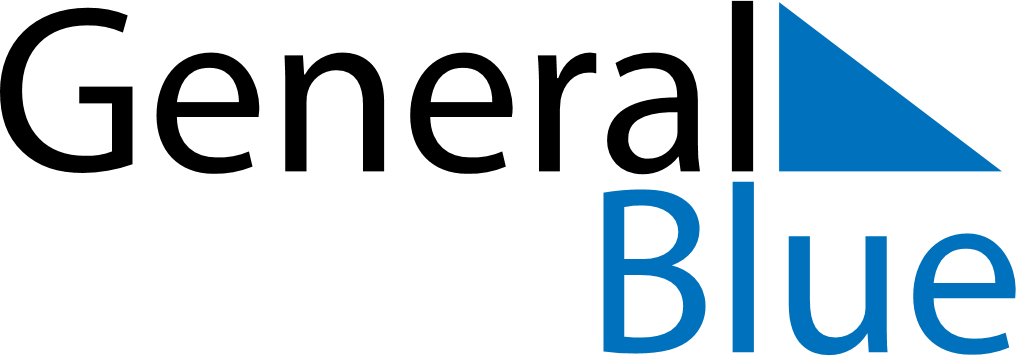 May 2018May 2018May 2018May 2018May 2018May 2018BermudaBermudaBermudaBermudaBermudaBermudaMondayTuesdayWednesdayThursdayFridaySaturdaySunday123456789101112131415161718192021222324252627Bermuda Day28293031NOTES